ALLEGATO “A”Procedura di affidamento diretto previa indagine di mercato dei lavori di sostituzione infissi a minor dispersione termica .Importo a base dell’affidamento di Euro € 98.000,00, compreso oneri per la sicurezza pari ad euro 2.940,00 non soggetti a ribasso ed oltre IVA  Il sottoscritto/a 			_ 		_ 	nato a _ 		_ il 		C.F. 			_         residente a _ 			_       Prov. 	_ CAP     _ 	Via 			_ 	n. _Consapevole della decadenza dai benefici e delle sanzioni penali previste per il caso di dichiarazione mendace o contenente dati non più rispondenti a verità, così come stabilito dagli artt. 75 e 76 del d.P.R. 445/2000,D I  C H I  A R Aquale legale rappresentante, con la qualifica di _ 	_ 	__(indicare la qualifica del legale rapp. all’interno dell’impresa)della ditta _ 	_ 	C.F.     _ 	__(indicare l’esatta denominazione comprensiva della forma giuridica)domicilio fiscale _ 	_ 	, codice fiscale	,partita   IVA   _ 	_ 	,   indirizzo   PEC 	_ 	_    per  lecomunicazioni inerenti la presente procedura di gara, indirizzo posta elettronica non certificata 	__, tel. _ 		, numero di fax 	_. codice Ateco  		posizioni presso gli enti:INPS di 	_ INAIL di 	_ Cassa Edile di _ 		Matricola	 	_ Codice Ditta 		_ Codice Ditta 		_Agenzia delle entrate competente per territorio 	_ 	che il Contratto Collettivo Nazionale dei Lavoratori applicato è:Edile Industria	Edile Artigianato	Edile CooperazioneEdile Piccola Media Impresa	Altro (specificare) 	_che la dimensione aziendale è:da 0 a 5	da 6 a 10	da 11 a 15da 16 a 50	da 51 a100	oltreche  la  Camera  di  Commercio  nel  cui  registro  delle  imprese  è  iscritto è   	 	_ 	,	che	gli 	estremi	di	iscrizione	sono1	_	data	_,	che	la	forma	giuridica	è 	_   e   l’attività   per   la   quale   è   iscritto   è   _ 	 	_ 	_ 	_ (estremi iscrizione Albo Nazionale Società Cooperative _ 			_);in caso di aggiudicazione, di impegnarsi a dare immediato inizio ai lavori anche in pendenza di contratto;di aver eseguito direttamente, nel triennio antecedente la data della presentazione dell’offerta, lavori analoghi a quelli oggetto di affidamento, d’importo non inferiore all’importo del contratto da stipulare di€ 98.000,00 consistenti nei lavori di sostituzione infissi a minor dispersione termico .di non aver concluso contratti di lavoro subordinato o autonomo e/o attribuito incarichi ad ex dipendenti del Comune di Poggiomarino cessati da meno di tre anni e che negli ultimi tre anni nell’esercizio delle loro funzioni hanno esercitato poteri autoritativi o negoziali nei propri confronti (art. 53, comma 16-ter, del D.Lgs. 165/2001);di avere direttamente esaminato il capitolato speciale d’appalto;di aver preso visione dei luoghi oggetto dei lavori;di avere preso conoscenza delle condizioni locali e della viabilità di accesso;di aver verificato le capacità e le disponibilità, compatibili con i tempi di esecuzione previsti, di tutte le circostanze generali e particolari suscettibili di influire sulla determinazione dei prezzi, sulle condizioni contrattuali e sull’esecuzione dei lavori e di aver giudicato i lavori stessi realizzabili, adeguati ed i prezzi nel loro complesso remunerativi e tali da consentire il ribasso offerto;	di avere effettuato una verifica della disponibilità della mano d’opera necessaria per l’esecuzione dei lavori nonché della disponibilità di attrezzature adeguate all’entità all’appalto;di impegnarsi ad osservare integralmente il trattamento economico e normativo stabilito dai contratti collettivi nazionale e territoriale in vigore per il settore e per la zona nella quale si eseguono le prestazioni;che i dati identificativi dei soggetti di cui all’art. 80, comma 3, del Codice (imprese individuali:  titolare e direttore tecnico; per le società in nome collettivo: socio e direttore tecnico; per le società in accomandita semplice: soci accomandatari e direttore tecnico; per altro tipo di società o consorzio: membri del consiglio di amministrazione cui sia stata conferita la legale rappresentanza, di direzione o di vigilanza o dei soggetti muniti di poteri di rappresentanza, di direzione o di controllo, del direttore tecnico o del socio unico persona fisica, ovvero il socio di maggioranza in caso di società con meno di quattro soci; vanno indicati anche i titolari di poteri institori ex art. 2203 del c.c. e i procuratori speciali delle società muniti di potere di rappresentanza e titolari di poteri gestori e continuativi, ricavabili dalla procura; nel caso di società, diverse dalle società in nome collettivo e dalle società in accomandita semplice, nelle quali siano presenti due soli soci, ciascuno in possesso del cinquanta per cento della partecipazione azionaria, entrambi i soci), nonché dei titolari di poteri institori ex art. 2203 del c.c. e i procuratori speciali muniti di potere di rappresentanza e titolari di poteri gestori e continuativi, ricavabili dalla procura, sono:Indicare il numero Repertorio Economico Amministrativo e la data di iscrizione, le Società Cooperative e i Consorzi di Cooperative dovranno indicare anche gli estremi dell’iscrizione all’Albo Nazionale delle Società Cooperative2. che nell’anno antecedente la data della lettera di invito non vi sono stati soggetti di cui all’art. 80 comma 3 del Codice cessati dalle cariche, ovvero che i soggetti cessati dalle cariche suindicate nell’anno antecedente la data di pubblicazione del bando sono:di non trovarsi nelle condizioni previste dall’art. 80, commi 1, 2, 4, 5, del Codice e precisamente che nei propri confronti e dei soggetti indicati nell’art. 80, comma 3, del Codice, le cui generalità sono state indicate nei precedenti punti 1. e 2., non sono state emesse sentenze di condanna definitiva o decreto penale di condanna divenuto irrevocabile o sentenza di applicazione della pena su richiesta ai sensi dell’articolo 444 del codice di procedura penale per uno dei seguenti reati [comma 1, lettere daa g)]:delitti, consumati o tentati, di cui agli articoli 416, 416-bis del codice penale ovvero delitti commessi avvalendosi delle condizioni previste dal predetto articolo 416-bis ovvero al fine di agevolare l'attività delle associazioni previste dallo stesso articolo, nonché per i delitti, consumati o tentati, previsti dall'articolo 74 del decreto del Presidente della Repubblica 9 ottobre 1990, n. 309, dall’articolo 291-quater del decreto del Presidente della Repubblica 23 gennaio 1973, n. 43 e dall'articolo 260 del decreto legislativo 3 aprile 2006, n. 152, in quanto riconducibili alla partecipazione a un'organizzazione criminale, quale definita all'articolo 2 della decisione quadro 2008/841/GAI del Consiglio;delitti, consumati o tentati, di cui agli articoli 317, 318, 319, 319-ter, 319-quater, 320, 321, 322, 322-bis, 346-bis, 353, 353-bis, 354, 355 e 356 del codice penale nonché all’articolo 2635 del codice civile;frode ai sensi dell'articolo 1 della convenzione relativa alla tutela degli interessi finanziari delle Comunità europee;delitti, consumati o tentati, commessi con finalità di terrorismo, anche internazionale, e di eversione dell'ordine costituzionale reati terroristici o reati connessi alle attività terroristiche;delitti di cui agli articoli 648-bis, 648-ter e 648-ter.1 del codice penale, riciclaggio di proventi di attività criminose o finanziamento del terrorismo, quali definiti all'articolo 1 del decreto legislativo 22 giugno 2007, n. 109 e successive modificazioni;sfruttamento del lavoro minorile e altre forme di tratta di esseri umani definite con il decreto legislativo 4 marzo 2014, n. 24;ogni altro delitto da cui derivi, quale pena accessoria, l'incapacità di contrattare con la pubblica amministrazione;OPPURE (se presenti condanne):che sono presenti nei confronti dei soggetti di seguito indicati le relative condanne2 (le condanne andranno tutte indicate, ivi comprese quelle che beneficiano della non menzione, ad esclusione di quelle per reati depenalizzati o per le quali è intervenuta la riabilitazione o quandoNel caso di condanne a carico di soggetti cessati dovranno essere dichiarate le misure adottate atte a dimostrare la completa ed effettiva dissociazione dalla condotta penalmente sanzionata.il reato è stato dichiarato estinto dopo la condanna o in caso di revoca della condanna medesima):soggetto: 	_ 	sentenza/decreto del   	Reato 	 	pena applicata	 	;soggetto: 	_ 	sentenza/decreto del   	Reato 	 	pena applicata	 	;soggetto: 	_ 	sentenza/decreto del   	Reato 	 	pena applicata	 	;che non sussistono cause di decadenza, di sospensione o di divieto previste dall'articolo 67 del decreto legislativo 6 settembre 2011, n. 159 o di un tentativo di infiltrazione mafiosa di cui all'articolo 84, comma 4, del medesimo decreto. Resta fermo quanto previsto dagli articoli 88, comma 4-bis, e 92, commi 2 e 3, del decreto legislativo 6 settembre 2011, n. 159, con riferimento rispettivamente alle comunicazioni antimafia e alle informazioni antimafia (comma 2);di non aver commesso violazioni gravi, definitivamente accertate, rispetto agli obblighi relativi al pagamento delle imposte e tasse o dei contributi previdenziali, secondo la legislazione italiana o quella dello Stato in cui sono stabiliti (comma 4);di non aver commesso gravi infrazioni debitamente accertate alle norme in materia di salute e sicurezza sul lavoro nonché agli obblighi di cui all'articolo 30, comma 3 del Codice [comma 5, lett. a)];di non trovarsi in stato di fallimento, di liquidazione coatta, di concordato preventivo, salvo il caso di concordato con continuità aziendale, o nei cui riguardi sia in corso un procedimento per la dichiarazione di una di tali situazioni, fermo restando quanto previsto dall'articolo 110 del Codice [comma 5, lett. b)];di non essersi reso colpevole di gravi illeciti professionali, tali da rendere dubbia la propria integrità o affidabilità3 [comma 5, lett. c)];di non trovarsi in una situazione di conflitto di interesse ai sensi dell'articolo 42, comma 2, non diversamente risolvibile [comma 5, lett. d)];di non trovarsi in una distorsione della concorrenza derivante dal precedente coinvolgimento degli operatori economici nella preparazione della procedura d'appalto di cui all'articolo 67 [comma 5, lett. e)];di non essere stato soggetto alla sanzione interdittiva di cui all'articolo 9, comma 2, lettera c) del decreto legislativo 8 giugno 2001, n. 231 o ad altra sanzione che comporta il divieto di contrarre con la pubblica amministrazione, compresi i provvedimenti interdittivi di cui all'articolo 14 del decreto legislativo 9 aprile 2008, n. 81 [comma 5, lett. f)];di non essere iscritto nel casellario informatico tenuto dall'Osservatorio dell'ANAC per aver presentato false dichiarazioni o falsa documentazione ai fini del rilascio dell'attestazione di qualificazione (per il periodo durante il quale perdura l'iscrizione) [comma 5, lett. g)];di non aver violato il divieto di intestazione fiduciaria di cui all'articolo 17 della legge 19 marzo 1990, n. 55 o, comunque, che è trascorso almeno un anno dall’ultima violazione accertata definitivamente e che questa è stata rimossa [comma 5, lett. h)];di essere in regola con le norme che disciplinano il diritto al lavoro dei disabili ai sensi della l. 12 marzo 1999, n. 68 [comma 5 lett. i)]:di non essere assoggettabile agli obblighi di assunzioni obbligatoria di cui alla L. 68/1999 e s.m.i.Tra questi rientrano: le significative carenze nell'esecuzione di un precedente contratto di appalto o di concessione che ne hanno causato la risoluzione anticipata, non contestata in giudizio, ovvero confermata all'esito di un giudizio, ovvero hanno dato luogo ad una condanna al risarcimento del danno o ad altre sanzioni; il tentativo di influenzare indebitamente il processo decisionale della stazione appaltante o di ottenere informazioni riservate ai fini di proprio vantaggio; il fornire, anche per negligenza, informazioni false o fuorvianti suscettibili di influenzare le decisioni sull'esclusione, la selezione o l'aggiudicazione ovvero l'omettere le informazioni dovute ai fini del corretto svolgimento della procedura di selezione.O, IN ALTERNATIVA(in sostituzione della certificazione di cui all’art. 17 della legge n. 68/99) di aver ottemperato alle norme di cui all’art. 17 della L. 68/99 e s.m.i.;di non essere stato vittima dei reati previsti e puniti dagli articoli 317 e 629 del codice penale aggravati ai sensi dell'articolo 7 del decreto-legge 13 maggio 1991, n. 152, convertito, con modificazioni, dalla legge 12 luglio 1991, n. 203, o, pur essendone stato vittima ha denunciato i fatti all'autorità giudiziaria (comma 5, lett. l);di non trovarsi rispetto ad un altro partecipante alla medesima procedura di affidamento, in una situazione di controllo di cui all'articolo 2359 del codice civile o in una qualsiasi relazione, anche di fatto, se la situazione di controllo o la relazione comporti che le offerte sono imputabili ad un unico centro decisionale [comma 5, lett. m)];OPPURE:con riferimento alla dichiarazione di cui al punto4 	_ 	di trovarsi nella seguente situazione 	 		e di allegare la seguente documentazione5 	_ 	_ 	_ 	_ 	_ 	_ 	_ 	_ 	_ 	_ 	_ 	_ 	_ 	_ 	.di essere informato in merito a modalità di conferimento, trattamento, finalità, conservazione, comunicazione, durata dei dati personali, responsabili del trattamento, soggetti interessati e diritti (art. 13 RGPD – vedere paragrafo sottoriportato)fatta salva la disciplina prevista dalla L. 241/90 e dall’art. 53 del Codice,di acconsentire ad eventuali richieste d'accesso da parte di altri concorrenti alle informazioni fornite nell’ambito delle offerte ovvero a giustificazione delle medesime.OPPURE:di non acconsentire l’esercizio del diritto di accesso agli atti da parte di altri concorrenti per le parti di informazioni che costituiscono, secondo motivata e comprovata dichiarazione6 allegata, segretitecnici o commerciali (se si allega la dichiarazione, nella stessa si dovranno indicare esattamente anche le parti sottratte all’accesso).In fede.(Luogo e data)(firma)Allegato: fotocopia del documento di identità del sottoscrittore in corso di validità.Specificare da II) a XIV), quella oggetto di rettifica.Specificare ed elencare i documenti allegati.In mancanza di allegato diniego, la presente dichiarazione si intende assertiva.Informativa sul trattamento dei dati personali (art. 13 RGPD).Il Comune di Poggiomarino, in qualità di titolare (con sede in Piazza De Marinis n. 3, IT - 80040 Poggiomarino; Email: protocollo.@comune.poggiomarino.na.it; PEC: protocollo@pec.comune.poggiomarino.na.it; tratterà i dati personali conferiti con il presente modulo, con modalità prevalentemente informatiche e telematiche, per le finalità previste dal Regolamento (UE) 2016/679 (RGPD), in particolare per l'esecuzione dei propri compiti di interesse pubblico, ivi incluse le finalità di archiviazione, di ricerca storica e di analisi per scopi statistici.Il conferimento dei dati è obbligatorio e il loro mancato inserimento non consente di completare il procedimento avviato.I dati saranno trattati per tutto il tempo del procedimento e, successivamente alla cessazione del procedimento, i dati saranno conservati in conformità alle norme sulla conservazione della documentazione amministrativa.I dati saranno trattati esclusivamente dal personale e da collaboratori del Comune di Poggiomarino o dei soggetti espressamente nominati come responsabili del trattamento. Al di fuori di queste ipotesi i dati non saranno comunicati a terzi né diffusi, se non nei casi specificamente previsti dal diritto nazionale o  dell'Unione europea.Gli interessati hanno il diritto di chiedere al titolare del trattamento l'accesso ai dati personali e la rettifica o la cancellazione degli stessi o la limitazione del trattamento che li riguarda o di opporsi al trattamento (artt. 15 e ss. del RGPD). L'apposita istanza è presentata contattando il Responsabile della protezione dei dati presso il Comune di Poggiomarino .Gli interessati, ricorrendone i presupposti, hanno, altresì, il diritto di proporre reclamo al Garante per la protezione dei dati personali (con sede in Piazza di MonteCitorio n. 121, IT – 00186 Roma) quale autorità di controllo nazionale secondo le procedure previste (art. 57, par. 1, lettera f), RGPD).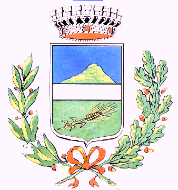 C O M U N E    D I    P O G G I O M A R I N O80040  CITTA’ METROPOLITANA DI NAPOLISETTORE LL.PP. –  ESPROPRI – PAESAGGIO – VERDE E ARREDO URBANO – PROTEZIONE CIVILETel. 081.8658237 – fax 081.8658250e-mail: giuseppe.delsorbo@comune.poggiomarino.na.it protezionecivile@pec.comune.poggiomarino.na.itc.f. 00749590634    p.iva 01248441212NomeCognomeLuogo e data nascitaComune ResidenzaSocio:% proprietàQualifica (DirettoreTecnico / legale rapp./ecc.)NomeCognomeLuogo e data nascitaComune ResidenzaSocio:% proprietàQualifica (DirettoreTecnico / legale rapp./ecc.)